* - поля, обязательные для заполнения / fields, to be completed mandatory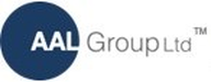 Сообщение об опасном событииOccurrence reportСообщение об опасном событииOccurrence reportСообщение об опасном событииOccurrence reportСообщение об опасном событииOccurrence reportСообщение об опасном событииOccurrence reportСообщение об опасном событииOccurrence reportСообщение об опасном событииOccurrence reportСообщение об опасном событииOccurrence reportForm F.3.2.1Rev.1, 01.06.23Form F.3.2.1Rev.1, 01.06.23Дата события *Date Время * TimeМесто *LocationМесто *LocationКомпонент, ВСComponent, aircraftКомпонент, ВСComponent, aircraftКомпонент, ВСComponent, aircraftКомпонент, ВСComponent, aircraftЧертежный номер Part Number Чертежный номер Part Number Серийный номерS/NСерийный номерS/NСерийный номерS/NСерийный номерS/NДата изготовленияDOMДата изготовленияDOMРегистрационный номер (для ВС)Reg. Namber (for AC)Регистрационный номер (для ВС)Reg. Namber (for AC)Регистрационный номер (для ВС)Reg. Namber (for AC)Регистрационный номер (для ВС)Reg. Namber (for AC)Заказчик / СобственникCustomer / OwnerЗаказчик / СобственникCustomer / OwnerСтрана регистрацииCountry of registrationСтрана регистрацииCountry of registrationСтрана регистрацииCountry of registrationСтрана регистрацииCountry of registrationПогодные условияWeather conditionПогодные условияWeather conditionОписание события *Occurrence descriptionОписание события *Occurrence descriptionОписание события *Occurrence descriptionОписание события *Occurrence descriptionОписание последствий *(повреждения или травмы)Description of concecuences (damage or injury)Описание последствий *(повреждения или травмы)Description of concecuences (damage or injury)Описание последствий *(повреждения или травмы)Description of concecuences (damage or injury)Описание последствий *(повреждения или травмы)Description of concecuences (damage or injury)ДолжностьPosition ДолжностьPosition ДолжностьPosition ДолжностьPosition ДолжностьPosition ФИОNameФИОNameПодписьSignatureПодписьSignatureДатеDateДатеDateОформленоPrepared byОформленоPrepared byЗарегистрированоRegistered byЗарегистрированоRegistered by